1.pielikumsSPORTA KLUBA DALĪBNIEKU PIETEIKUMSOtrais Latvijas čempionāts atlētiskajā vingrošanā                                      2016.g.12.martā, Kocēnus novada Sporta namā► Sacensību dalībnieku pieteikums jānosūta sacensību organizatoram līdz 07.03.2016.Sastādīja :_______________________________                            Vārds, uzvārdsTālr. ___________________________________Sporta kluba vadītājs______________________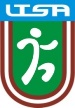 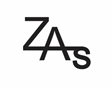 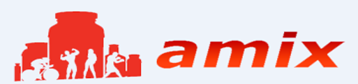 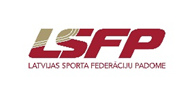 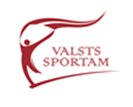 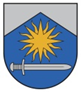 Nr.Vārds, UzvārdsDzimšanas  datums,mēnesis, gadsVecuma kategorija(augošā secībā)Ārsta paraksts 